GUÍA evaluada N°2 DE EDUCACION FISICA Y SALUD 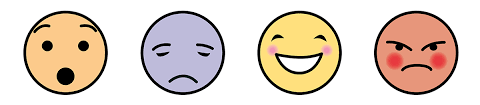 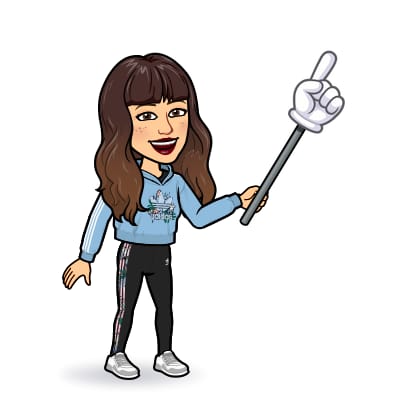 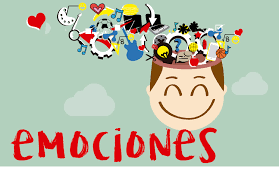 Ítem 1: Reconoce y responde en el recuadro la emoción que representa cada ilustración (15Pts).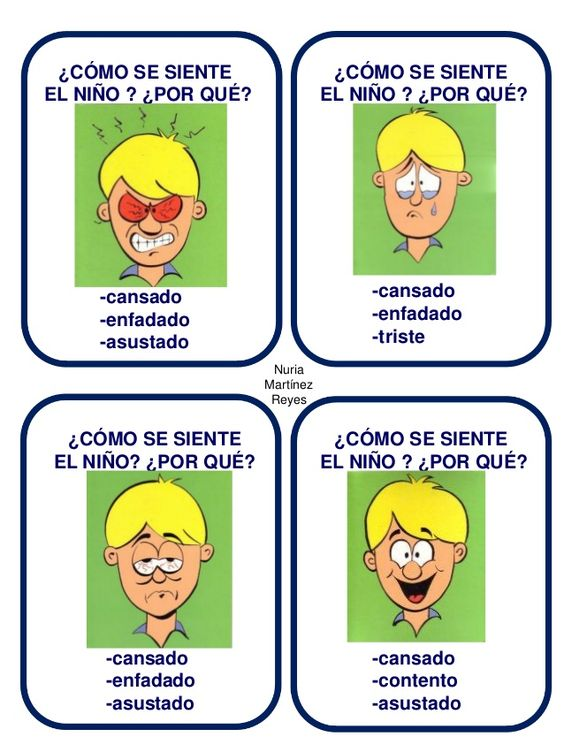 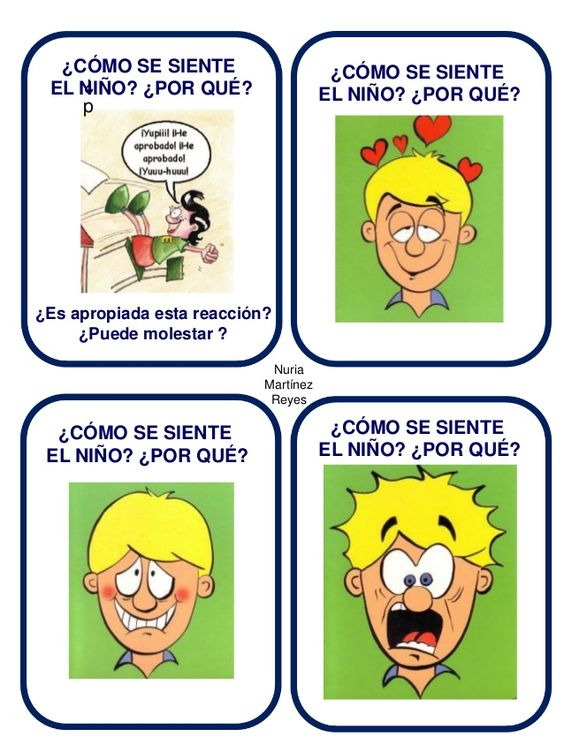 Ítem 2: Que expresa cada emoción, pinta el recuadro que más lo represente (12Pts).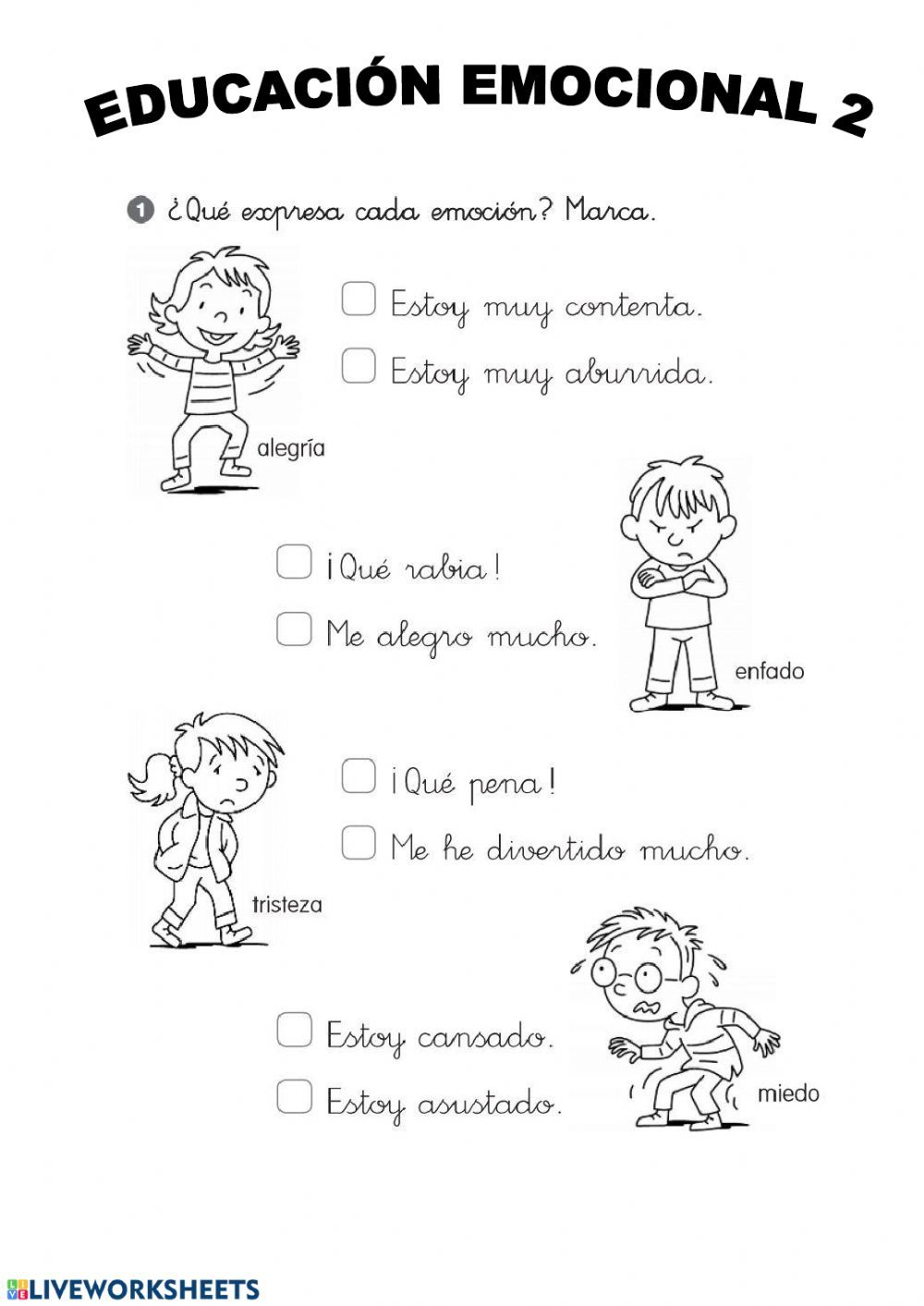 ¿Qué le dirías a estos niños?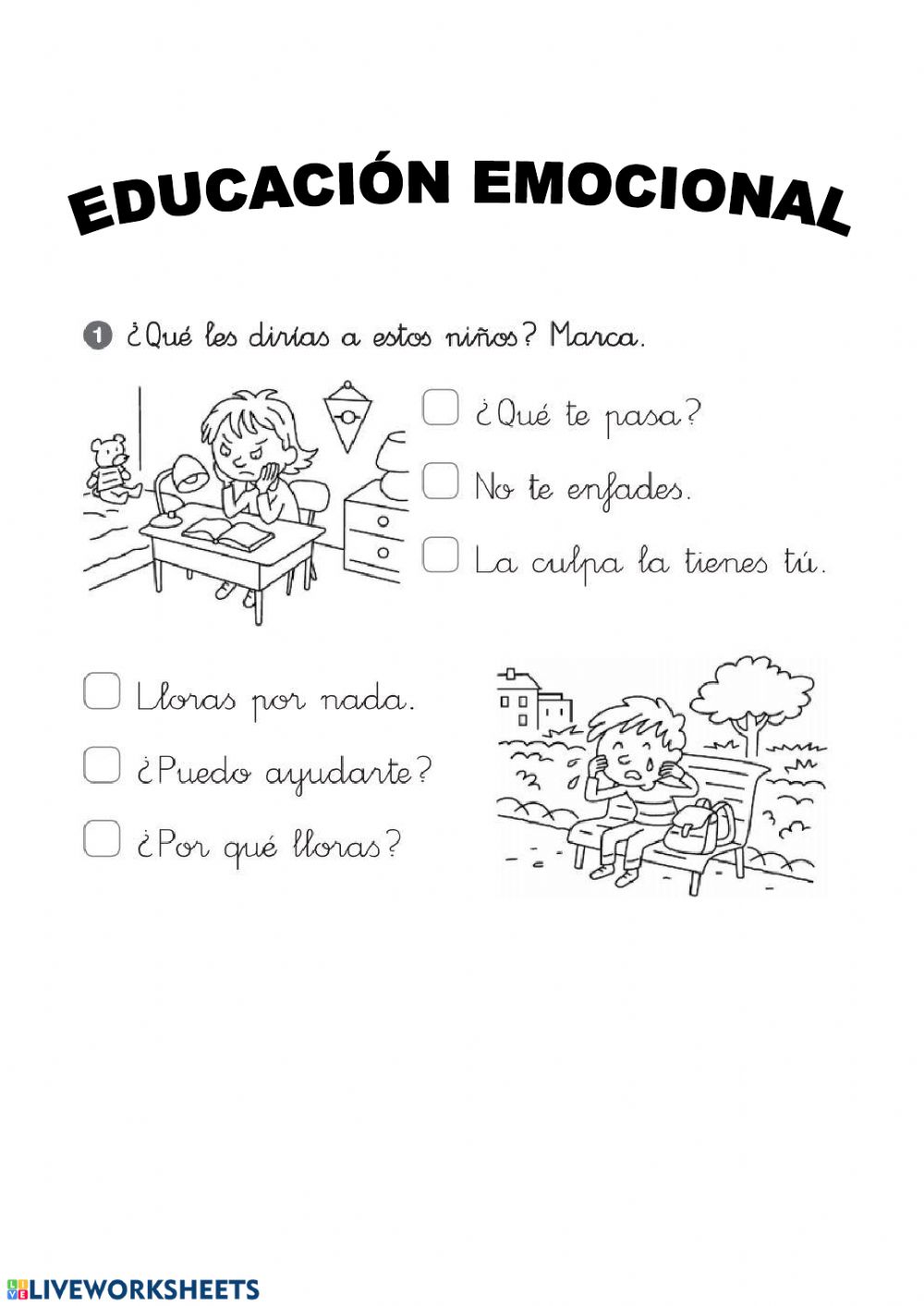 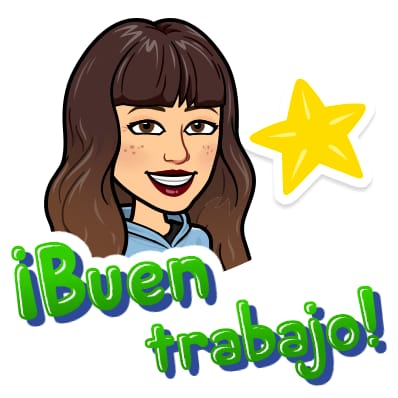 Curso: 1°BFecha:30/08/21Calificación:Puntaje Ideal:27Pts Puntaje Obtenido:Objetivo de aprendizajeIndicadores de EvaluaciónEjecutar movimientos corporales, expresando sensaciones e idea, practicar actividad física de intensidad moderada a vigorosa que incrementen la condición física por medio de juegos y circuitos.Utilizan una variedad de grupos musculares en circuitos motrices y juegos en que predomine la fuerza.Utilizan el gesto y el movimiento como medio de expresión.Expresan sentimientos como alegría, tristeza entre otros, por medio de diferentes movimientos corporales.Instrucciones:Escribe tu nombre en el casillero indicado.Fecha de realización: 30/AgostoImportante mantenerse hidratado durante la sesión.Si tienes alguna duda sobre cómo contestar, envía un correo a Profesora.edfisica88@gmail.comRecuerda que, al momento de enviar tu guía resuelta, en el asunto del correo debes escribir tu nombre y nivel al cual perteneces.